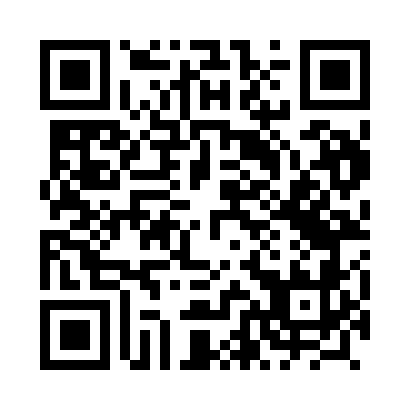 Prayer times for Wszeliwy, PolandWed 1 May 2024 - Fri 31 May 2024High Latitude Method: Angle Based RulePrayer Calculation Method: Muslim World LeagueAsar Calculation Method: HanafiPrayer times provided by https://www.salahtimes.comDateDayFajrSunriseDhuhrAsrMaghribIsha1Wed2:335:0912:375:458:0710:312Thu2:295:0712:375:468:0810:343Fri2:255:0512:375:478:1010:384Sat2:245:0312:375:488:1210:415Sun2:235:0112:375:498:1310:436Mon2:224:5912:375:508:1510:447Tue2:214:5812:375:518:1710:448Wed2:214:5612:375:528:1810:459Thu2:204:5412:375:538:2010:4610Fri2:194:5212:375:548:2210:4611Sat2:184:5112:375:558:2310:4712Sun2:184:4912:375:568:2510:4813Mon2:174:4712:375:578:2610:4814Tue2:174:4612:375:588:2810:4915Wed2:164:4412:375:598:2910:5016Thu2:154:4312:376:008:3110:5017Fri2:154:4112:376:018:3210:5118Sat2:144:4012:376:028:3410:5219Sun2:144:3912:376:038:3510:5220Mon2:134:3712:376:038:3710:5321Tue2:134:3612:376:048:3810:5422Wed2:124:3512:376:058:4010:5423Thu2:124:3312:376:068:4110:5524Fri2:114:3212:376:078:4310:5625Sat2:114:3112:376:078:4410:5626Sun2:104:3012:376:088:4510:5727Mon2:104:2912:376:098:4610:5728Tue2:104:2812:386:108:4810:5829Wed2:094:2712:386:108:4910:5930Thu2:094:2612:386:118:5010:5931Fri2:094:2512:386:128:5111:00